Journée du Club Optique Micro-ondes - 02/07/2018 FORMULAIRE D’INSCRIPTION ISAE-SUPAERO   10, avenue Edouard Belin   BP 54032    31055 Toulouse Cedex 4Nom : Société : Adresse :	         Téléphone :E-mail: Paiement :Par CB sur le site https://websites.isae-supaero.fr/jcom/inscriptions/par chèque à l’ordre de l’agent comptable de l’ISAEPour les virements, merci de nous contacter à jcom2018@isae-supaero.fr : nous vous enverrons les coordonnées bancaires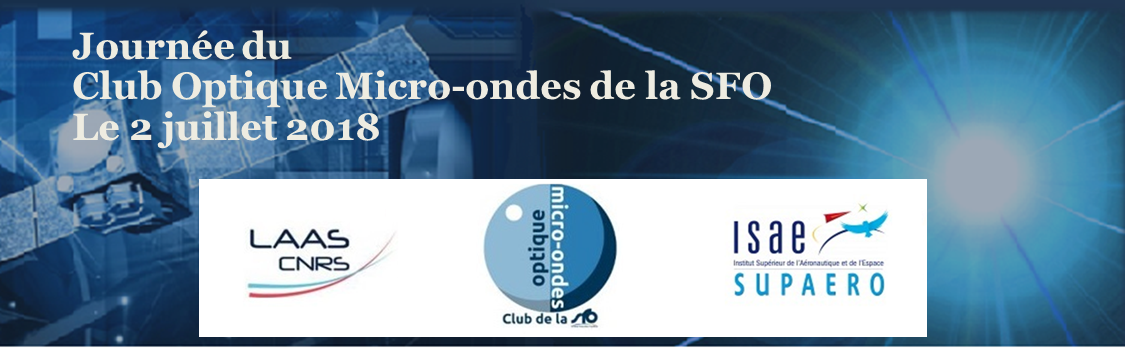 Jusqu’au 15/06Après le 15/06PaiementPaiementPaiementJusqu’au 15/06Après le 15/06CBChèqueVirementMembre SFO35 €45 €Non Membre SFO45 €55 €